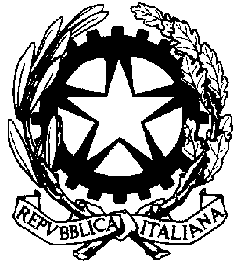 TRIBUNALE DI ALESSANDRIAUDIENZA FILTRO DEL  14 MAGGIO 2020 (GIOVEDì) REALEDOTT.SSA ELISA CAMPAGNA                                        AULA   CN.N. RGNRIMPUTATOORAANNOTAZIONI1860/19omissis (agli AA.DD. P.Q.C.)09.00FILTRO CIT. DIRETTA4375/192 omissis  (DETENUTI  P.Q.C.) +1  omissis (obbl. pqc)09.15FILTRO CIT. DIRETTA6119/16 omissis  09.30FILTRO U.P.6160/17omissis.09.45FILTRO U.P.6326/16omissis10.00FILTRO U.P.8621/15omissis10.15FILTRO Opp. A D.P.3949/17omissis10.30FILTRO U.P.6617/15omissis10.45FILTRO U.P.6242/15omissis11.00FILTRO U.P.4218/13omissis11.15FILTRO U.P.9709/14omissis  (det. .p.a.c.) + 14  omissis11.30FILTRO U.P.